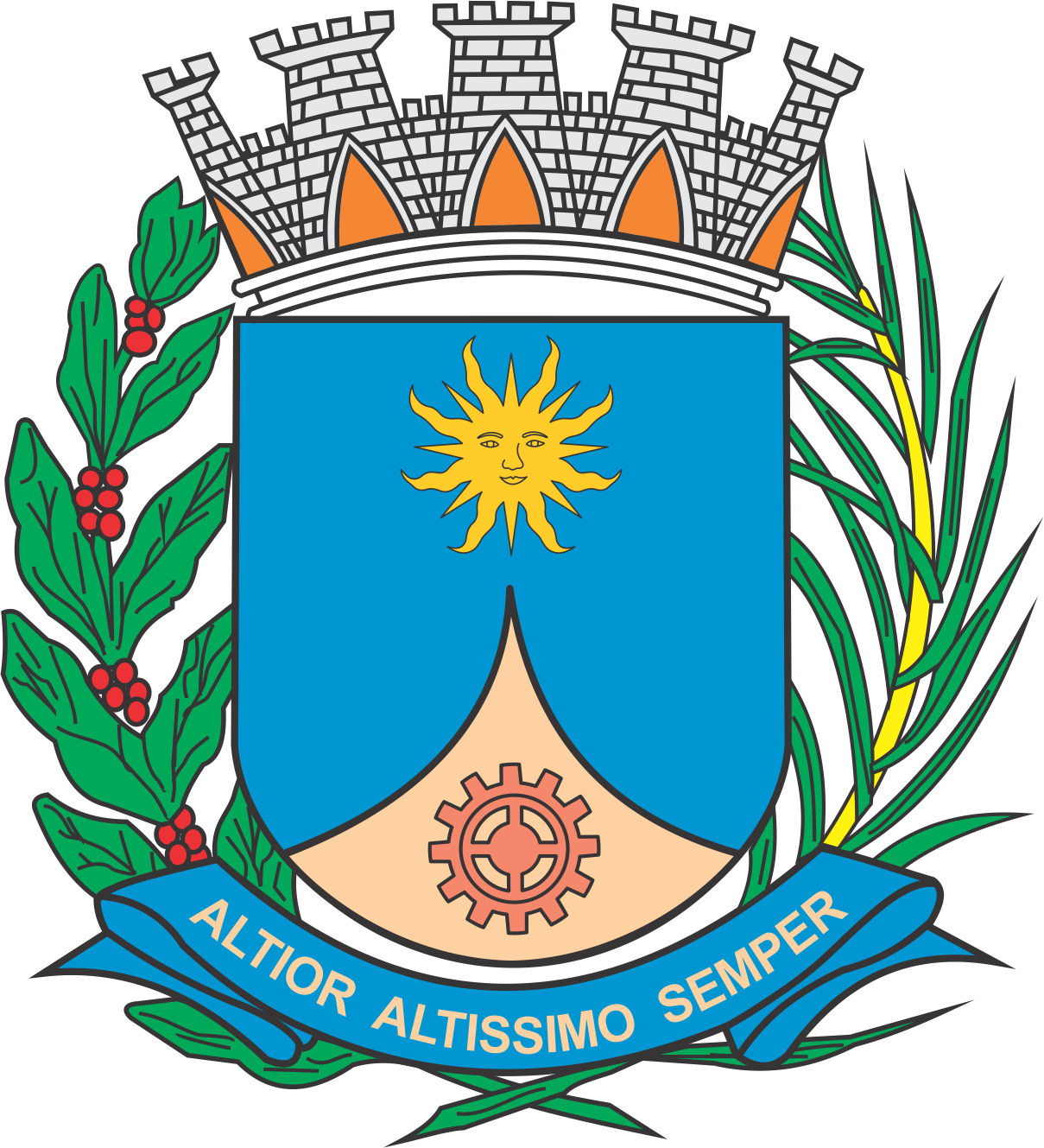 CÂMARA MUNICIPAL DE ARARAQUARAAUTÓGRAFO NÚMERO 241/17PROJETO DE LEI NÚMERO 278/17Dispõe sobre a abertura de Crédito Adicional suplementar, e dá outras providências.		Art. 1º Fica o Poder Executivo autorizado a abrir um Crédito Adicional Suplementar, até o limite de R$ 50.000,00 (cinquenta mil reais), para atender a despesas com a aquisição de gêneros alimentícios e hortifrutigranjeiros para o Corpo de Bombeiros, conforme demonstrativo abaixo:		Art. 2º O crédito adicional suplementar autorizado no artigo anterior será coberto com recursos orçamentários, provenientes de anulação parcial da dotação abaixo e especificada:		Art. 3º. Fica incluído o presente crédito adicional suplementar na Lei Municipal nº 8.075, de 22 de novembro de 2013 (Plano Plurianual - PPA), na Lei Municipal nº 8.753, de 19 de julho de 2016 (Lei de Diretrizes Orçamentárias - LDO) e na Lei Municipal nº 8.864, de 16 de novembro de 2016 (Lei Orçamentária Anual - LOA).		Art. 4º. Esta Lei entrará em vigor na data de sua publicação.		CÂMARA MUNICIPAL DE ARARAQUARA, aos 04 (quatro) dias do mês de outubro do ano de 2017 (dois mil e dezessete).JÉFERSON YASHUDA FARMACÊUTICOPresidente02PODER EXECUTIVOPODER EXECUTIVOPODER EXECUTIVOPODER EXECUTIVO16.02SECRETARIA DE ASSISTÊNCIA E DESENVOLVIMENTO SOCIALSECRETARIA DE ASSISTÊNCIA E DESENVOLVIMENTO SOCIALSECRETARIA DE ASSISTÊNCIA E DESENVOLVIMENTO SOCIALSECRETARIA DE ASSISTÊNCIA E DESENVOLVIMENTO SOCIAL16.02.02COORDENADORIA DE SEGURANÇA ALIMENTARCOORDENADORIA DE SEGURANÇA ALIMENTARCOORDENADORIA DE SEGURANÇA ALIMENTARCOORDENADORIA DE SEGURANÇA ALIMENTARFUNCIONAL PROGRAMÁTICAFUNCIONAL PROGRAMÁTICAFUNCIONAL PROGRAMÁTICAFUNCIONAL PROGRAMÁTICAFUNCIONAL PROGRAMÁTICA0808Assistência Social08.24408.244Assistência Comunitária08.244.010608.244.0106Abastecimento Institucional08.255.0106.208.255.0106.2Atividade08.244.0106.2.08208.244.0106.2.082Corpo de BombeirosR$50.000,00CATEGORIA ECONÔMICACATEGORIA ECONÔMICACATEGORIA ECONÔMICACATEGORIA ECONÔMICACATEGORIA ECONÔMICA3.3.90.30Material de ConsumoMaterial de ConsumoR$50.000,00FONTE DE RECURSOFONTE DE RECURSO01 – PRÓPRIO01 – PRÓPRIO01 – PRÓPRIO02PODER EXECUTIVOPODER EXECUTIVOPODER EXECUTIVOPODER EXECUTIVO16.02SECRETARIA DE ASSISTÊNCIA E DESENVOLVIMENTO SOCIALSECRETARIA DE ASSISTÊNCIA E DESENVOLVIMENTO SOCIALSECRETARIA DE ASSISTÊNCIA E DESENVOLVIMENTO SOCIALSECRETARIA DE ASSISTÊNCIA E DESENVOLVIMENTO SOCIAL16.02.02COORDENADORIA DE SEGURANÇA ALIMENTARCOORDENADORIA DE SEGURANÇA ALIMENTARCOORDENADORIA DE SEGURANÇA ALIMENTARCOORDENADORIA DE SEGURANÇA ALIMENTARFUNCIONAL PROGRAMÁTICAFUNCIONAL PROGRAMÁTICAFUNCIONAL PROGRAMÁTICAFUNCIONAL PROGRAMÁTICAFUNCIONAL PROGRAMÁTICA0808Assistência Social08.24408.244Assistência Comunitária08.244.010508.244.0105Agricultura e Produção08.244.0105.108.244.0105.1Projeto08.244.0105.1.22208.244.0105.1.222Padaria – Convênio MdsR$50.000,00CATEGORIA ECONÔMICACATEGORIA ECONÔMICACATEGORIA ECONÔMICACATEGORIA ECONÔMICACATEGORIA ECONÔMICA4.4.90.52Equipamentos e Material PermanenteEquipamentos e Material PermanenteR$50.000,00FONTE DE RECURSOFONTE DE RECURSO01 – PRÓPRIO01 – PRÓPRIO01 – PRÓPRIO